Self-DeclarationI authenticate that to the best of my knowledge, the information given in this form is correct and complete.  At any time, I am found to have concealed any material information, my application shall be liable to be summarily terminated without notice. I have read the terms and conditions and other policies of the International Research Awards and agree to stand the same. I agree to Sciencefather to process the data submitted in this application form, or any other data that the Foundation may obtain from me for any purposes connected with Sciencefather for any other legitimate reason. The filled applications along with duly completed curriculum vitae, Pass port size photograph, Scan copy of the degree Certificate, Scan copy of the Working ID and related documents should be Upload in website/ sent via email to: contact@sciencefather.comDate 	: 23/11/2022			Place 	:  China, Zhenjiang			Scanned Signature of Applicant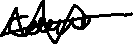 Office Use onlyPERSONAL DETAILSPERSONAL DETAILSPERSONAL DETAILS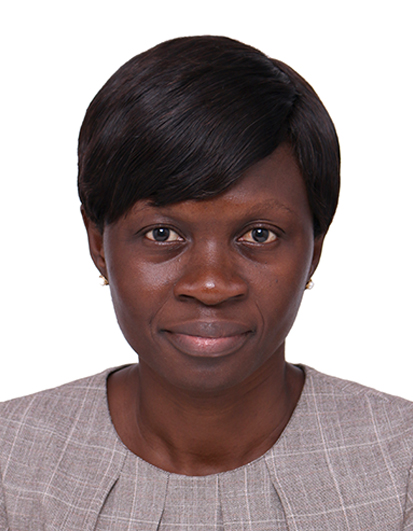 Full NameEmma Serwaa ObobisaGenderFemaleDesignationChinaDepartmentSchool of Finance and EconomicsInstitution/OrganizationJiangsu UniversityQualificationPh.D. in Management and EngineeringArea of SpecializationEconomicsSub Division FinanceDOB12th August 1987DOJ08 Novermber 2015Total Experience7 yearsMobile Number+8615605287571Emailemmaserwaaobobisa@yahoo.comAbout your Education, Experience and Academic achievements (200 words)Emma Serwaa Obobisa holds a Ph.D. in Management Sciences and Engineering from Jiangsu University. She is serving as an Associate Professor of Finance and Economics at Jiangsu University. Her research interests include international trade, green finance, environmental economics, energy economics, economic development, economic policy, and sustainability. She has published numerous research papers in peer-reviewed academic journals including Renewable Energy, Technological Forecasting and Social Change, SAGE Open, Environmental Science and Pollution Research, Environment, Development, and Sustainability. She was awarded Jiangsu University Presidential Scholarship from 2015 to 2019 and the Best Master’s Degree Thesis and Graduate Student at the University of Electronic Science and Technology of China in 2011. She was also awarded the University of Electronic Science and Technology of China Scholarship from 2011 to 2013. Her current research focuses on green technology innovations, clean energies, and socio-economic analysis toward I.5oC and carbon neutral world. She strives to contribute to the scientific literature of climate change economics and to assist policymaking on climate change through research & development, innovations, and policy-orientated research.About your Education, Experience and Academic achievements (200 words)Emma Serwaa Obobisa holds a Ph.D. in Management Sciences and Engineering from Jiangsu University. She is serving as an Associate Professor of Finance and Economics at Jiangsu University. Her research interests include international trade, green finance, environmental economics, energy economics, economic development, economic policy, and sustainability. She has published numerous research papers in peer-reviewed academic journals including Renewable Energy, Technological Forecasting and Social Change, SAGE Open, Environmental Science and Pollution Research, Environment, Development, and Sustainability. She was awarded Jiangsu University Presidential Scholarship from 2015 to 2019 and the Best Master’s Degree Thesis and Graduate Student at the University of Electronic Science and Technology of China in 2011. She was also awarded the University of Electronic Science and Technology of China Scholarship from 2011 to 2013. Her current research focuses on green technology innovations, clean energies, and socio-economic analysis toward I.5oC and carbon neutral world. She strives to contribute to the scientific literature of climate change economics and to assist policymaking on climate change through research & development, innovations, and policy-orientated research.About your Education, Experience and Academic achievements (200 words)Emma Serwaa Obobisa holds a Ph.D. in Management Sciences and Engineering from Jiangsu University. She is serving as an Associate Professor of Finance and Economics at Jiangsu University. Her research interests include international trade, green finance, environmental economics, energy economics, economic development, economic policy, and sustainability. She has published numerous research papers in peer-reviewed academic journals including Renewable Energy, Technological Forecasting and Social Change, SAGE Open, Environmental Science and Pollution Research, Environment, Development, and Sustainability. She was awarded Jiangsu University Presidential Scholarship from 2015 to 2019 and the Best Master’s Degree Thesis and Graduate Student at the University of Electronic Science and Technology of China in 2011. She was also awarded the University of Electronic Science and Technology of China Scholarship from 2011 to 2013. Her current research focuses on green technology innovations, clean energies, and socio-economic analysis toward I.5oC and carbon neutral world. She strives to contribute to the scientific literature of climate change economics and to assist policymaking on climate change through research & development, innovations, and policy-orientated research.RESEARCH, INNOVATIONS AND EXTENSIONRESEARCH, INNOVATIONS AND EXTENSIONRESEARCH, INNOVATIONS AND EXTENSIONRESEARCH, INNOVATIONS AND EXTENSIONQuestionNos.QuestionNos.No. of Research Project Completed and On Going1Citation index in Scopus/ Web of Science or PubMed/ Indian Citation Index50No. of Consultancy and Industries Sponsored Projects  N/ANo. of Books Published with ISBN(Text, Reference, Chapters and Conference Proceedings)N/ATotal cost of the all Projects in USD/INRN/ANo. of Patent Published and Under ProcessN/ANo. of Journals Published in SCI and SCIE index7No. of Editorial Appointments in Journals/ Conferences (Editor, Reviewer and Member)4No. of Journals Published in Scopus, Web of Science and PubMed index7No of Countries Visited for research activities1No. of Journals Published in Other index8No. of Research scholar Graduated2No. of Conference Presentation9No. of Research scholar On GoingN/ACumulative impact factor of the last 3 years41.2No. Invited Speaker/ Resource person8H-index: Bibliometrics of the publications based on Scopus/ Web of Science.4No. of Research Conference/workshop OrganizedN/ATotal number of Collaborative activities for research: (Joint publication/Project)6Total number of awards and recognition received3Number of functional MoUs with other universities/ industries/ corporate.N/ANo. of Member of Professional Bodies:1Areas of ResearchAbout your contribution towards the Research & Development, Innovations, and Extension Activities (200 words)Green technological innovation and institutional quality are identified as effective mechanisms to mitigate carbon emissions and promote sustainable development. However, few studies have analyzed the role of technological innovation and institutions in reducing emissions from the African perspective. Therefore, this study examines the long-run effect of green technological innovation, institutional quality, renewable energy, fossil fuel energy, and economic growth on CO2 emissions in 25 African countries from 2000 to 2018. With the potential occurrence of residual cross-sectional reliance and heterogeneity, the study used second-generation panel techniques to examine the relationship between the variables. The empirical findings from the augmented mean group (AMG) and common correlated effects mean group (CCEMG) estimators indicate that green technological innovation and renewable energy consumption have a negative significant impact on CO2 emissions. In contrast, institutional quality, economic growth, and fossil fuel energy consumption have a positive impact on CO2 emissions. Based on the revealed findings, we proposed that African countries should increase investment in green technological innovation and renewable energy projects to achieve sustainable development targets.About your contribution towards the Research & Development, Innovations, and Extension Activities (200 words)Green technological innovation and institutional quality are identified as effective mechanisms to mitigate carbon emissions and promote sustainable development. However, few studies have analyzed the role of technological innovation and institutions in reducing emissions from the African perspective. Therefore, this study examines the long-run effect of green technological innovation, institutional quality, renewable energy, fossil fuel energy, and economic growth on CO2 emissions in 25 African countries from 2000 to 2018. With the potential occurrence of residual cross-sectional reliance and heterogeneity, the study used second-generation panel techniques to examine the relationship between the variables. The empirical findings from the augmented mean group (AMG) and common correlated effects mean group (CCEMG) estimators indicate that green technological innovation and renewable energy consumption have a negative significant impact on CO2 emissions. In contrast, institutional quality, economic growth, and fossil fuel energy consumption have a positive impact on CO2 emissions. Based on the revealed findings, we proposed that African countries should increase investment in green technological innovation and renewable energy projects to achieve sustainable development targets.About your contribution towards the Research & Development, Innovations, and Extension Activities (200 words)Green technological innovation and institutional quality are identified as effective mechanisms to mitigate carbon emissions and promote sustainable development. However, few studies have analyzed the role of technological innovation and institutions in reducing emissions from the African perspective. Therefore, this study examines the long-run effect of green technological innovation, institutional quality, renewable energy, fossil fuel energy, and economic growth on CO2 emissions in 25 African countries from 2000 to 2018. With the potential occurrence of residual cross-sectional reliance and heterogeneity, the study used second-generation panel techniques to examine the relationship between the variables. The empirical findings from the augmented mean group (AMG) and common correlated effects mean group (CCEMG) estimators indicate that green technological innovation and renewable energy consumption have a negative significant impact on CO2 emissions. In contrast, institutional quality, economic growth, and fossil fuel energy consumption have a positive impact on CO2 emissions. Based on the revealed findings, we proposed that African countries should increase investment in green technological innovation and renewable energy projects to achieve sustainable development targets.About your contribution towards the Research & Development, Innovations, and Extension Activities (200 words)Green technological innovation and institutional quality are identified as effective mechanisms to mitigate carbon emissions and promote sustainable development. However, few studies have analyzed the role of technological innovation and institutions in reducing emissions from the African perspective. Therefore, this study examines the long-run effect of green technological innovation, institutional quality, renewable energy, fossil fuel energy, and economic growth on CO2 emissions in 25 African countries from 2000 to 2018. With the potential occurrence of residual cross-sectional reliance and heterogeneity, the study used second-generation panel techniques to examine the relationship between the variables. The empirical findings from the augmented mean group (AMG) and common correlated effects mean group (CCEMG) estimators indicate that green technological innovation and renewable energy consumption have a negative significant impact on CO2 emissions. In contrast, institutional quality, economic growth, and fossil fuel energy consumption have a positive impact on CO2 emissions. Based on the revealed findings, we proposed that African countries should increase investment in green technological innovation and renewable energy projects to achieve sustainable development targets.PERSONAL/ RESEARCH PROOFS, CATEGORY OF AWARD AND DECLARATIONPERSONAL/ RESEARCH PROOFS, CATEGORY OF AWARD AND DECLARATIONPERSONAL/ RESEARCH PROOFS, CATEGORY OF AWARD AND DECLARATIONGoogle scholar link (Publication Proof)https://scholar.google.com/scholar?start=0&q=obobisa&hl=en&as_sdt=0,5https://scholar.google.com/scholar?start=0&q=obobisa&hl=en&as_sdt=0,5Scopus link (Publication Proof)LinkedIn link(Publication Proof)ResearchGate link(Publication Proof)Institute ID Link/Upload/Number(Working Proof)10000058911000005891Certificate Links/Upload/Number(Education Proof of Last degree)10299220190000691029922019000069Passport/ Govt. ID Links/Upload/ Number (Age Proof)G2671320G2671320Personal website linkTick the Suitable award categoryBest Paper AwardBest Researcher Award Most Cited Article Award  Most Reader's Article Award 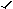 Best Review Article AwardMost Cited Author AwardBest Research Article AwardMost Tweeted Article AwardFast Cited Article AwardMost Commended Article Award Most Shared Article AwardDecisionReasonSignature of authoritiesDateSelected/Rejected